Внеочередное заседание                                                    27-го созыва                                                      РЕШЕНИЕ   15 августа 2018 года                                                       № 186О внесении изменений в решение Совета сельского поселения Азяковский  сельсовет муниципального района Бураевский район Республики Башкортостан  от 22 мая 2012 года № 84 «Об утверждении Положения об обеспечении первичных мер пожарной безопасности в границах сельского поселения   Азяковский  сельсовет муниципального района Бураевский район Республики Башкортостан»На основании Федеральных  законов от 21 декабря 1994 года №69-ФЗ «О пожарной безопасности» , от 6 мая 2011 года №100-ФЗ «О добровольной пожарной охране»,  экспертного заключения государственного комитета Республики Башкортостан по делам юстиции от 2 августа 2018 года Совет сельского поселения Азяковский  сельсовет муниципального района Бураевский район Республики Башкортостан  решил:          1.  Исключить из решения от 22 мая 2012 года № 84 «Об утверждении Положения об обеспечении первичных мер пожарной безопасности в границах сельского поселения   Азяковский  сельсовет муниципального района Бураевский район Республики Башкортостан»  пункты 3.1.3, 3.1.4, абзац 4 пункта 4.1, абзац 3 пункта 4.32. Настоящее решение обнародовать  на информационном стенде в здании администрации сельского поселения Азяковский  сельсовет муниципального района Бураевский район и на официальном сайте администрации.3. Контроль за исполнением настоящего решения оставляю за собой.Глава сельского поселения                                А.Т.Мухаяров                                               БАШҠОРТОСТАН РЕСПУБЛИКАҺЫБОРАЙ РАЙОНЫ МУНИЦИПАЛЬРАЙОНЫНЫҢ ӘЗӘК АУЫЛ СОВЕТЫ
АУЫЛ БИЛӘМӘҺЕ СОВЕТЫ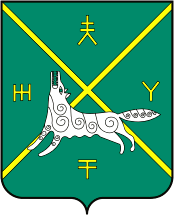 СОВЕТ СЕЛЬСКОГО ПОСЕЛЕНИЯ АЗЯКОВСКИЙ СЕЛЬСОВЕТ МУНИЦИПАЛЬНОГО  РАЙОНРЕСПУБЛИКИ БАШКОРТОСТАН